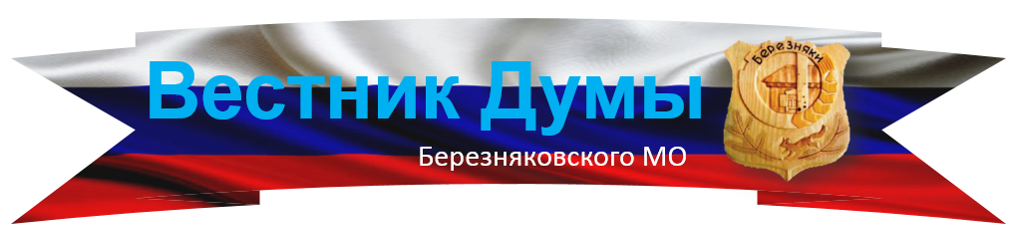 БЕРЕЗНЯКОВСКОГО СЕЛЬСКОГО ПОСЕЛЕНИЯ№ 11 (143) от 31.11.2019 г.29.11.2019г. № 137РОССИЙСКАЯ ФЕДЕРАЦИЯИРКУТСКАЯ ОБЛАСТЬНИЖНЕИЛИМСКИЙ МУНИЦИПАЛЬНЫЙ РАЙОНДУМА БЕРЕЗНЯКОВСКОГО СЕЛЬСКОГО ПОСЕЛЕНИЯРЕШЕНИЕ«О НАЛОГЕ НА ИМУЩЕСТВО ФИЗИЧЕСКИХ ЛИЦ»        Руководствуясь статьёй 14  Федерального закона от 06.10.2003 № 131-ФЗ "Об общих принципах организации местного самоуправления в Российской Федерации", Налоговым кодексом РФ,   Уставом  Березняковского муниципального образования,  Дума Березняковского сельского поселения Нижнеилимского района РЕШИЛА:1. Установить и ввести в действие с 1 января 2020 года на территории Березняковского сельского поселения налог на имущество физических лиц.2. Установить особенности определения налоговой базы в отношении объектов налогообложения в соответствии с главой 32 Налогового кодекса Российской Федерации.3. Установить ставки налога на имущество физических лиц исходя из кадастровой стоимости объекта налогообложения согласно приложению № 1 к настоящему решению.4. Дополнительные льготы на территории Березняковского сельского поселения настоящим решением не предусматриваются.5. Настоящее решение Думы Березняковского сельского поселения подлежит официальному опубликованию и вступает в силу с 01.01.2020, но не ранее чем по истечении одного месяца после его опубликования.6. Со дня вступления в силу настоящего решения Думы, признать утратившим силу Решение Думы Березняковского сельского поселения от 31.10.2019 года № 134 «О налоге на имущество физических лиц».	7. Контроль за исполнением настоящего решения оставляю за собой.Глава Березняковскогосельского поселения                                                                     А.П. ЕфимоваПриложение № 1к решению Думы Березняковского сельского поселения от 29.11.2019 года № 137СТАВКИ НАЛОГА НА ИМУЩЕСТВО ФИЗИЧЕСКИХ ЛИЦ ИСХОДЯ ИЗ КАДАСТРОВОЙ СТОИМОСТИ ОБЪЕКТА НАЛОГООБЛОЖЕНИЯТаблица29.11.2019г. № 138РОССИЙСКАЯ ФЕДЕРАЦИЯИРКУТСКАЯ ОБЛАСТЬНИЖНЕИЛИМСКИЙ РАЙОНДУМА БЕРЕЗНЯКОВСКОГО СЕЛЬСКОГО ПОСЕЛЕНИЯРЕШЕНИЕ«ОБ УСТАНОВЛЕНИИ И ВВЕДЕНИИ В ДЕЙСТВИЕЗЕМЕЛЬНОГО НАЛОГА НА ТЕРРИТОРИИБЕРЕЗНЯКОВСКОГО СЕЛЬСКОГО ПОСЕЛЕНИЯ»Руководствуясь Федеральным законом от 06.10.2003 № 131-ФЗ «Об общих принципах организации местного самоуправления в Российской Федерации», Налоговым кодекса Российского Федерации, Уставом Березняковского муниципального образования, Дума Березняковского сельского поселенияРЕШИЛА:Установить и ввести в действие с 01 января 2020 года земельный налог на территории Березняковского сельского поселения.Утвердить Положение о земельном налоге на территории Березняковского сельского поселения (приложение №1).Со дня вступления в силу настоящего решения Думы, признать утратившим силу решение Думы Березняковского сельского поселения  от 30.11.2017 года № 16 «Об установлении земельного налога на территории Березняковского сельского поселения».Настоящее решение вступает в силу с 1 января 2020 года, но не ранее чем по истечении одного месяца со дня его официального опубликования.Контроль за исполнение данного решения оставляю за собой.                Глава Березняковского		                сельского поселения 			 А.П. ЕфимоваПриложение № 1 к решению Думы Березняковского сельского поселения от 29 ноября 2019 года № 138ПОЛОЖЕНИЕО ЗЕМЕЛЬНОМ НАЛОГЕ НА ТЕРРИТОРИИ БЕРЕЗНЯКОВСКОГО СЕЛЬСКОГО ПОСЕЛЕНИЯНастоящее Положение разработано в соответствии с главой 31 «Земельный налог»  Налогового кодекса  Российской Федерации, Федеральным законом от 06.10.2003 N 131-ФЗ "Об общих принципах организации местного самоуправления в Российской Федерации", Уставом Березняковского муниципального образования определяет ставки земельного налога, а также порядок уплаты земельного налога, налоговые льготы по земельному налогу.. Общие положенияЗемельный налог (далее - налог) устанавливается, вводится в действие и прекращает действовать в соответствии с Налоговым кодексом Российской Федерации и настоящим положением и обязателен к уплате на территории Березняковского сельского поселения.1.2. Налогоплательщиками признаются лица, определенные в статье 388 Налогового кодекса Российской Федерации.1.3. Объектом налогообложения признаются земельные участки, расположенные в пределах Березняковского муниципального образования. 
Признание (непризнание) земельных участков объектами налогообложения производится в соответствии с нормами налогового законодательства.1.4. Порядок определения налоговой базы устанавливается статьями 390 - 392 Налогового кодекса Российской Федерации.2. Налоговые ставки
2.1. Налоговые ставки устанавливаются в следующих размерах:2.1.1. 0,3 процента в отношении земельных участков:- отнесенных к землям сельскохозяйственного назначения или к землям в составе зон сельскохозяйственного использования в населенных пунктах и используемых для сельскохозяйственного производства;- занятых жилищным фондом и объектами инженерной инфраструктуры жилищно-коммунального комплекса (за исключением доли в праве на земельный участок, приходящейся на объект, не относящийся к жилищному фонду и к объектам инженерной инфраструктуры жилищно-коммунального комплекса) или приобретенных (предоставленных) для жилищного строительства (за исключением земельных участков, приобретённых (предоставленных) для индивидуального жилищного строительства, используемых в предпринимательской деятельности;- не используемых в предпринимательской деятельности, приобретенных (предоставленных) для ведения личного подсобного хозяйства, садоводства или огородничества, а также земельных участков общего назначения, предусмотренных Федеральным законом от 29 июля 2017 года N 217-ФЗ «О ведении гражданами садоводства и огородничества для собственных нужд и о внесении изменений в отдельные законодательные акты Российской Федерации»;- ограниченных в обороте в соответствии с законодательством Российской Федерации, предоставленных для обеспечения обороны, безопасности и таможенных нужд.2.1.2. 1 процент в отношении прочих земельных участков.3. Налоговые льготы3.1. От уплаты налога освобождаются категории налогоплательщиков, установленные ст. 395 Налогового кодекса Российской Федерации.3.2. Организации и учреждения, финансируемые из бюджета Березняковского сельского поселения Нижнеилимского района.4. Порядок уплаты налога 4.1. Налоговым периодом признается период, определенный частью 1 статьи 393 Налогового кодекса Российской Федерации.4.2. Отчетными периодами для налогоплательщиков-организаций признаются первый квартал, второй квартал и третий квартал календарного года.4.3. Порядок уплаты налога налогоплательщиками- организациями определен в соответствии с действующим законодательством Российской Федерации.4.4. Налог подлежит уплате налогоплательщиками - организациями в срок, определённый Налоговым кодексом Российской Федерации.№Объекты налогообложенияСтавка налога, %12311) жилые дома, части жилых домов, квартиры, части квартир, комнаты;2) объекты незавершенного строительства в случае, если проектируемым назначением таких объектов является жилой дом;3) единые недвижимые комплексы, в состав которых входит хотя бы один жилой дом; 4) гаражи и машино-места, в том числе расположенные в объектах налогообложения, указанных в графе 2 строки 2 настоящей таблицы;5) хозяйственные строения или сооружения, площадь каждого из которых не превышает 50 квадратных метров и которые расположены на земельных участках для ведения личного подсобного хозяйства, огородничества, садоводства или индивидуального жилищного строительства0,0921) объекты налогообложения, включенные в перечень, определяемый в соответствии с пунктом 7 статьи 378.2 Налогового кодекса Российской Федерации;2) объекты налогообложения, предусмотренные абзацем вторым пункта 10 статьи 378.2 Налогового кодекса Российской Федерации;1,03Объекты налогообложения, кадастровая стоимость каждого из которых превышает 300 миллионов рублей2,04Прочие объекты налогообложения0,4Наш адрес:665696пос. Березнякиул. Янгеля, 25Тел: 60-2-10Учредители:Администрация,Дума Березняковского сельского поселениягазета «Вестник» распространяется бесплатно газета выходит 1 раз в месяцтираж 125главный редакторА.П. Ефимова